Летопис за школску 2015/2016. годину – прво полугодиштеСептембар 2015.1.9.2015. Полазак у школу и свечани пријем ђака првака14.9.2015. Организован Дан отворених врата, први у овој школској години, припремљен пре свега за родитеље ученика који су кренули у први разред, у циљу што бољег прилагођавања ученика на школу и обавезе које она носиОктобар 2015.5.10. – 11.10.2015. Обележена Дечја недеља у оквиру које су ученици наше школе дали свој допринос у реализацији културних активности које су се организовале како у школи тако и у целој општини. Са децом се ове године на централној манифестацији коју је организовао СКЦ дружио песник Дејан Алексић.Из школског дворишта летеле су поруке на све четири стране света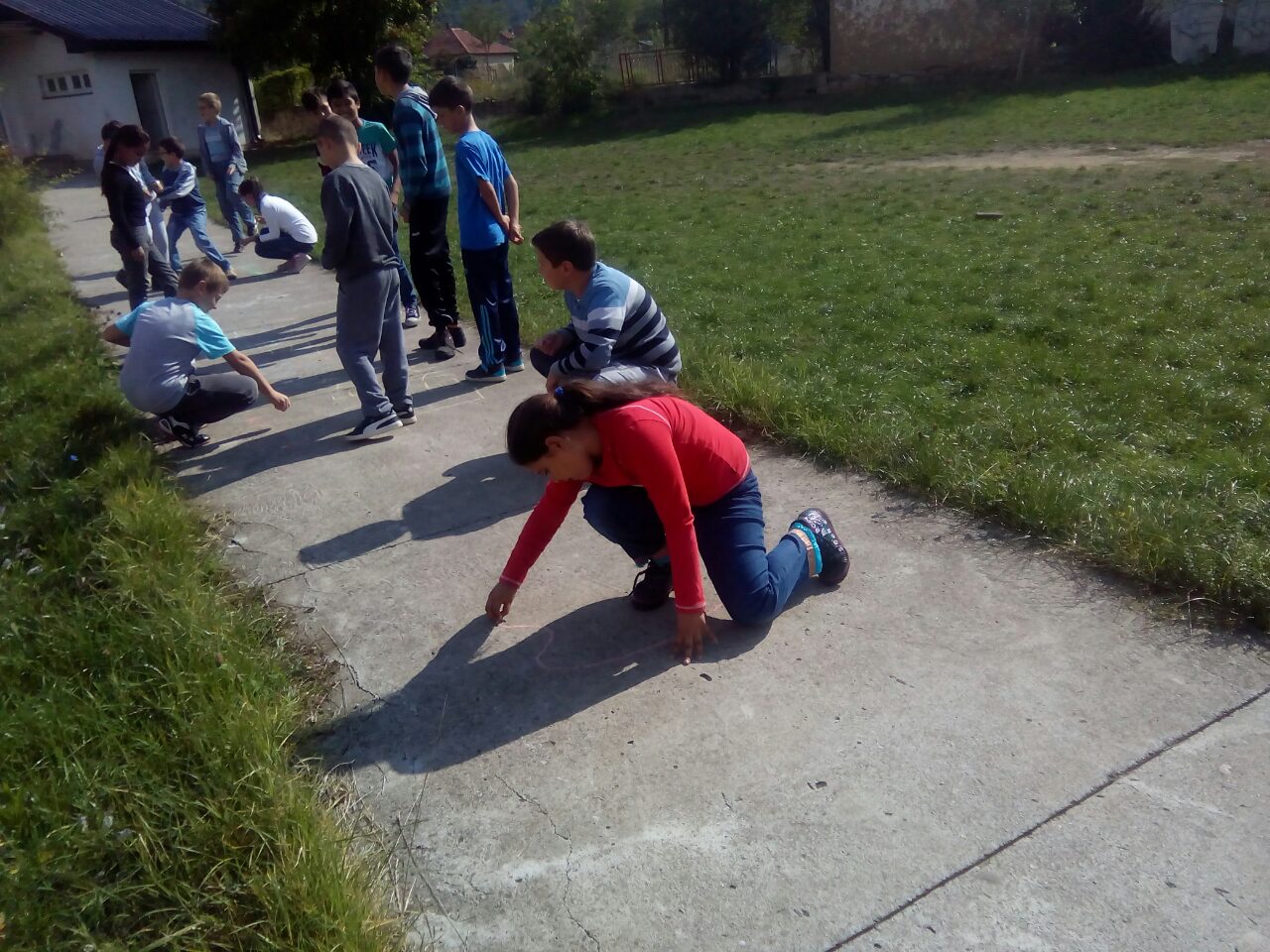 Деца пружају свима истинску срећу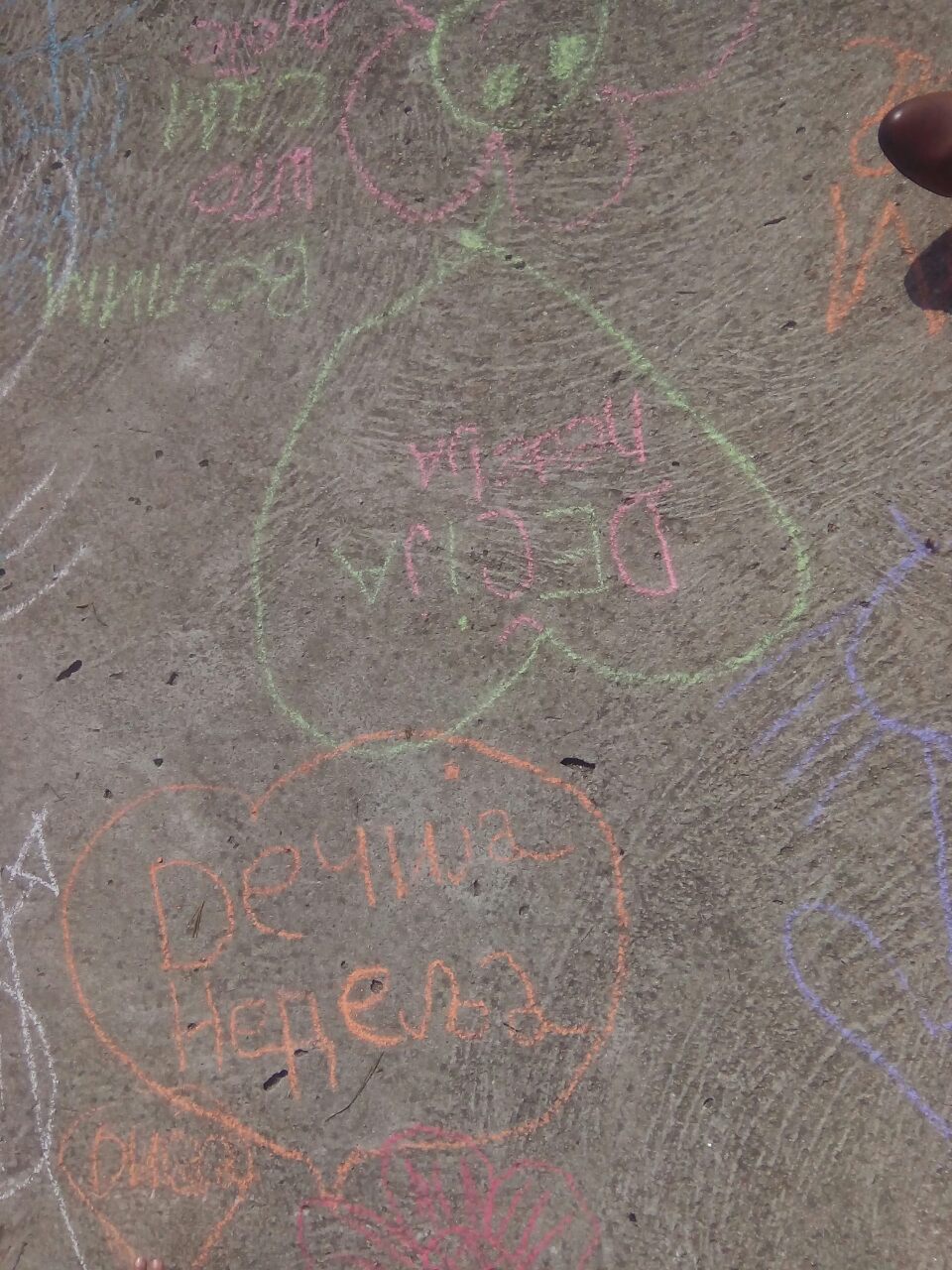 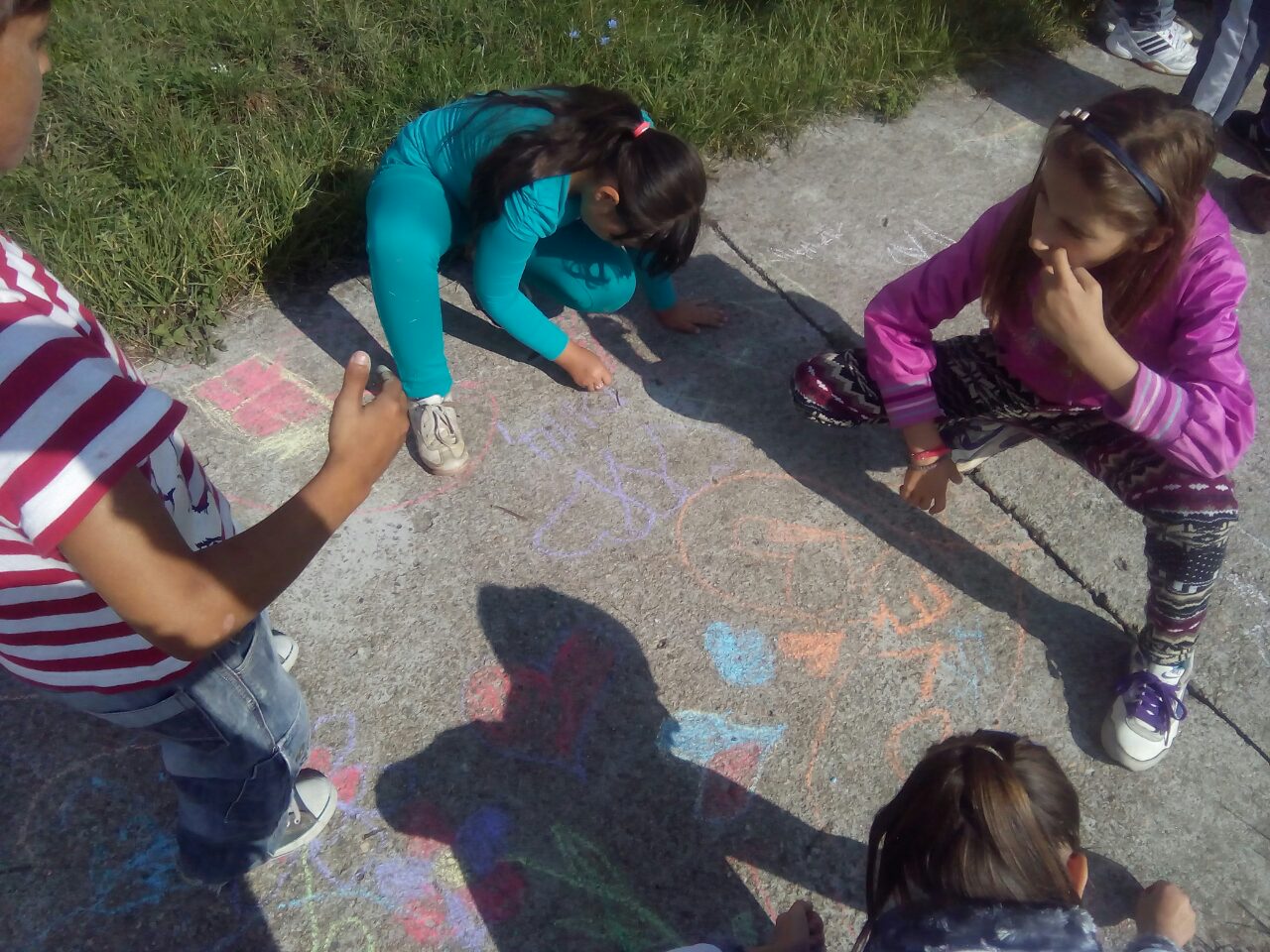 Осмех на дечијем лицу је највећи благослов...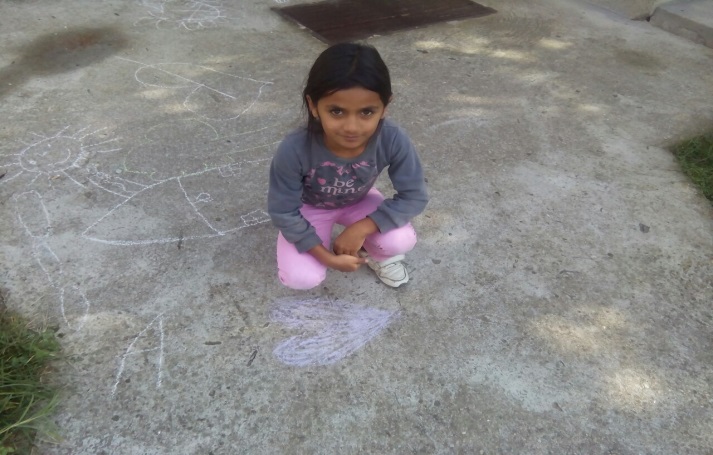 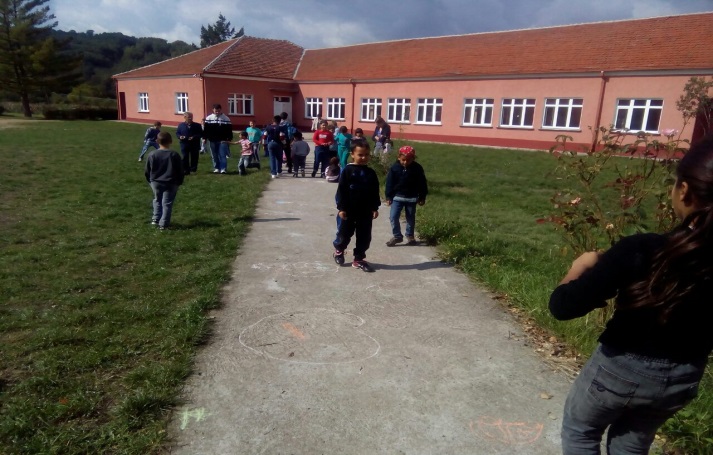 Једно дете значи живот – много деце значи цео свет...13.10.2015. Дан отворених врата који је организован у Недељи спорта. Ученици су се такмичили у различитим спортовима.Новембар 2015.6.11.2015. Обележен Дан примирја у Првом светском рату. Ученици су имали мали предах од школских обавеза (9 – 11. новембра)12.11.2015. Седница Одељењског већа13.11.2015. Седница Наставничког већа18.11.2015. У оквиру Дана отворених врата наставници природних наука заједно са ученицима показивали су експерименте у хемији и физици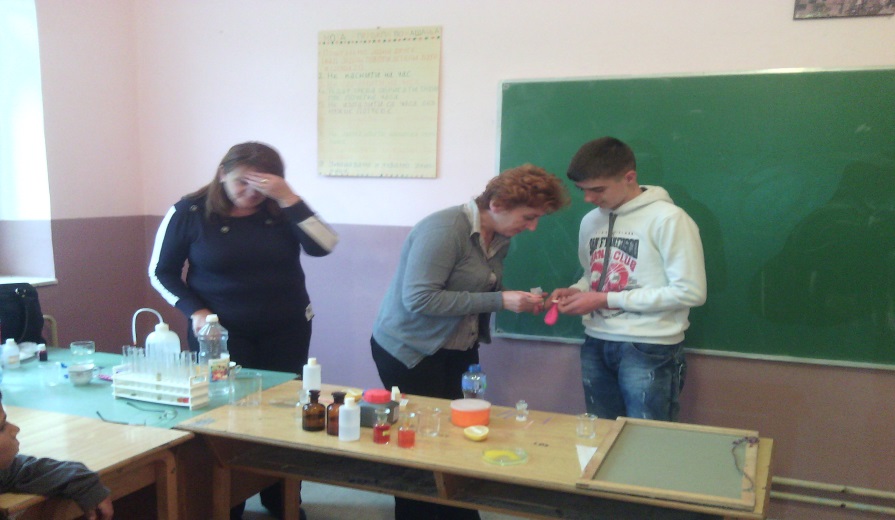 Наук није баук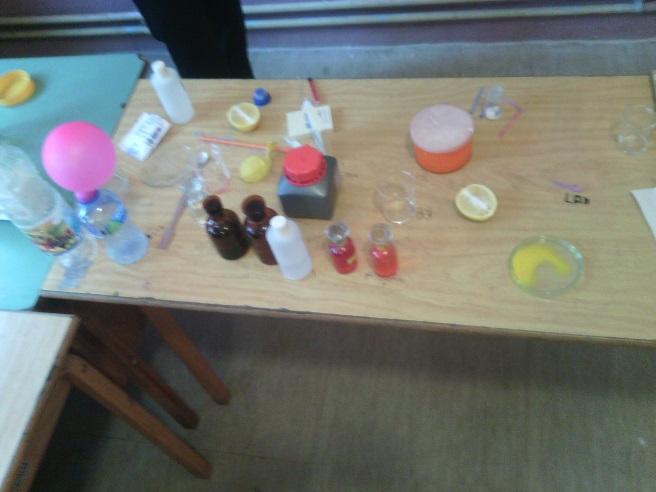 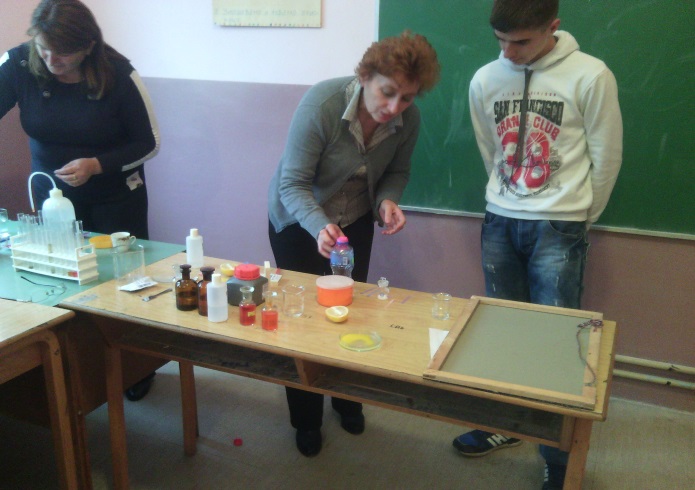 Ученици показују интересовање на науку25.11.2015. Одржан угледни час из ликовне културе у седмом разреду26.11.2015. Одржан угледни час из географије у осмом разредуДецембар 2015.1.12.2015. Одржан угледни час из музичког образовања у петом разреду17.12.2015. Дан отворених врата где су ученици сазнали нешто више о својим правима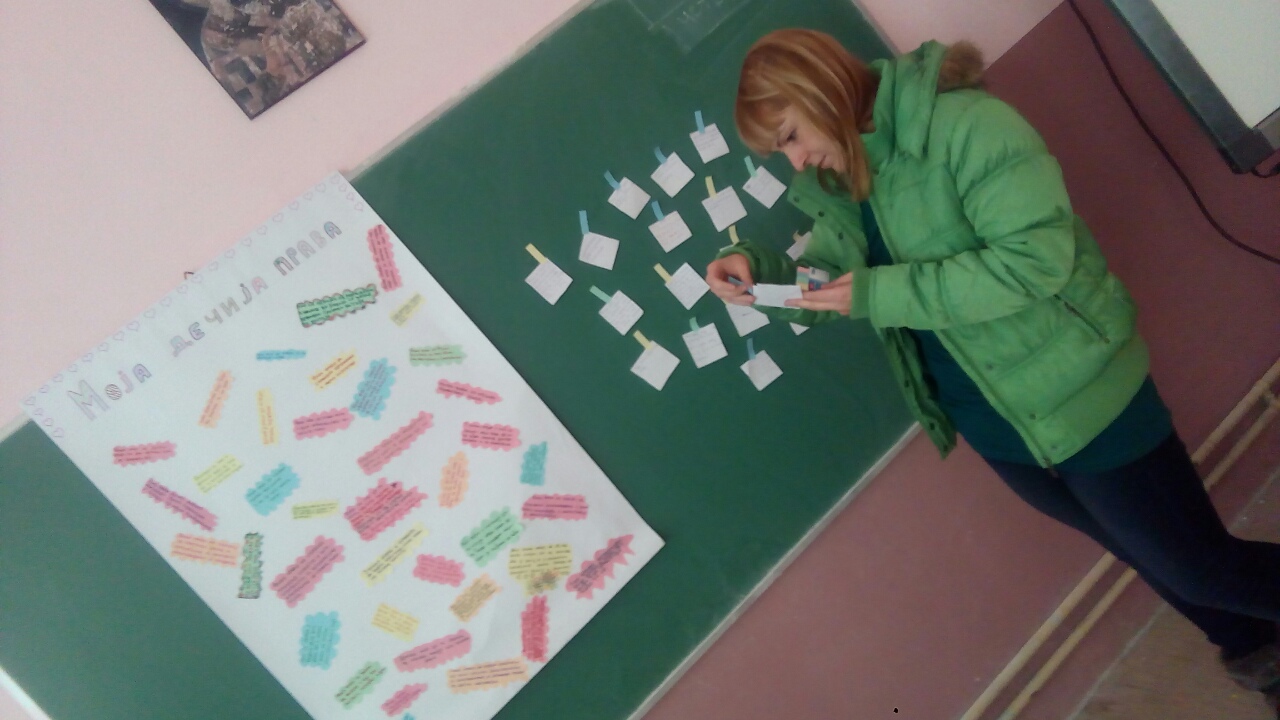 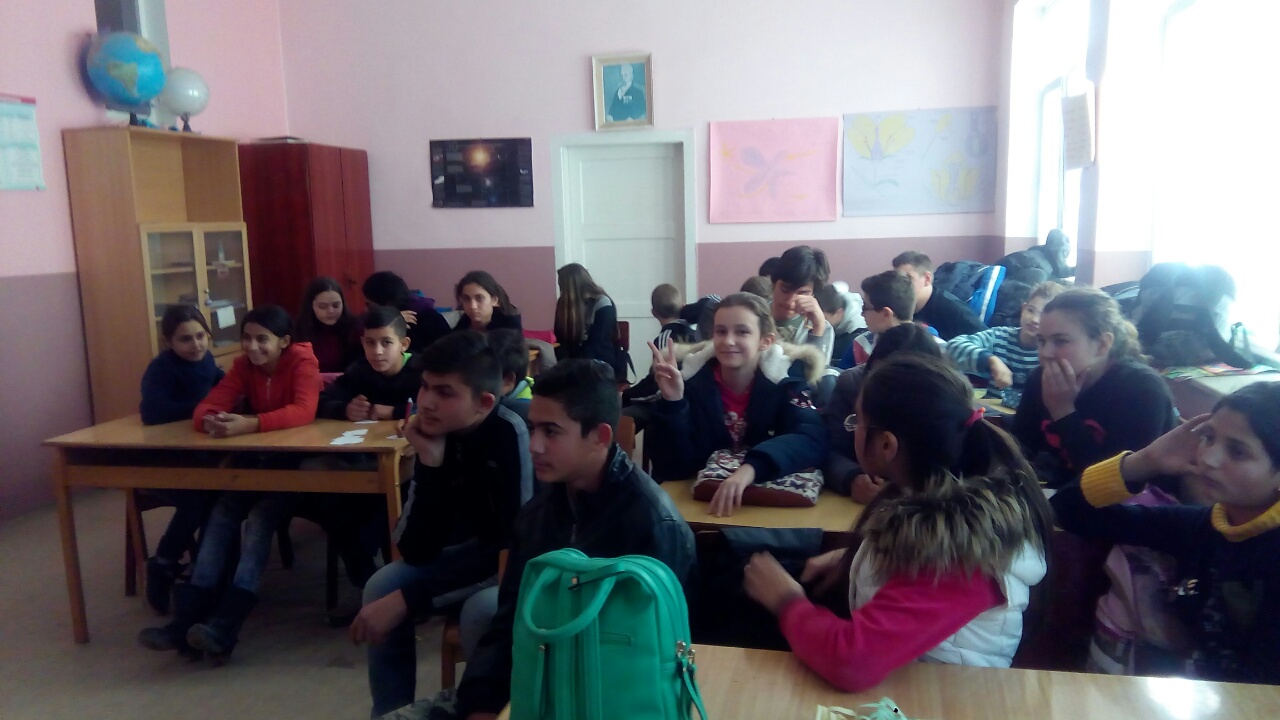 Дете као равноправни члан друштва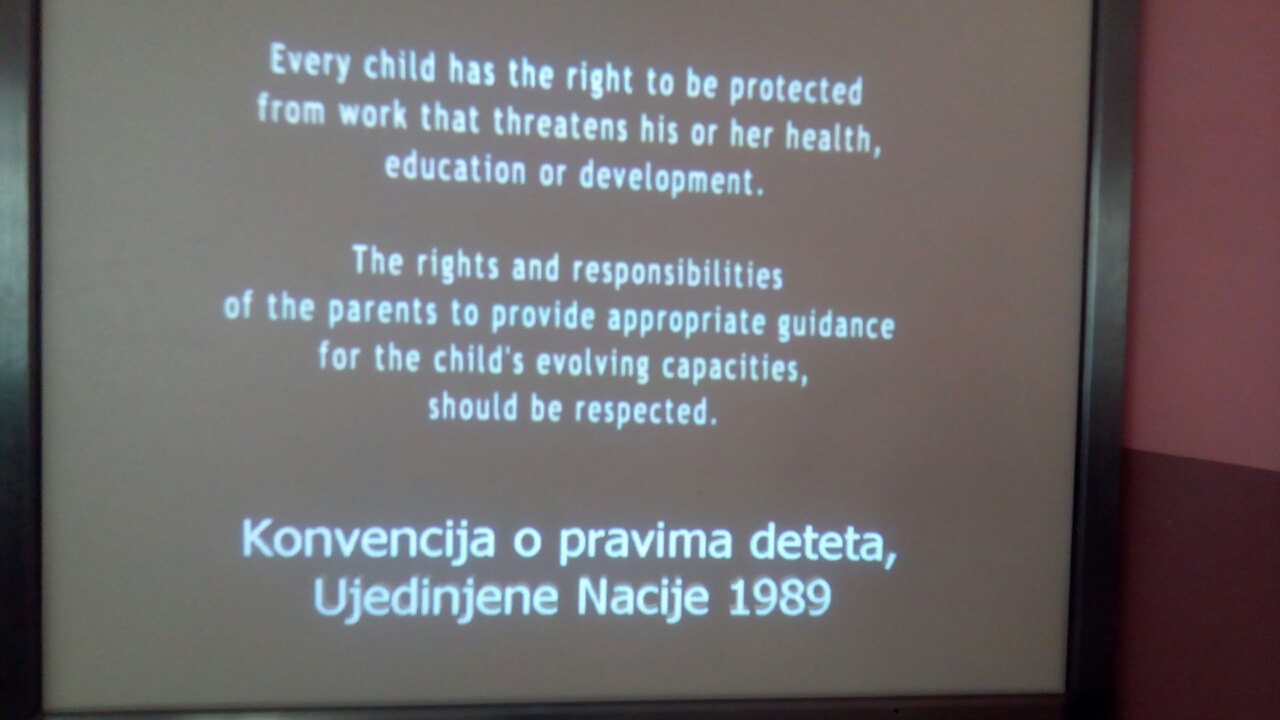 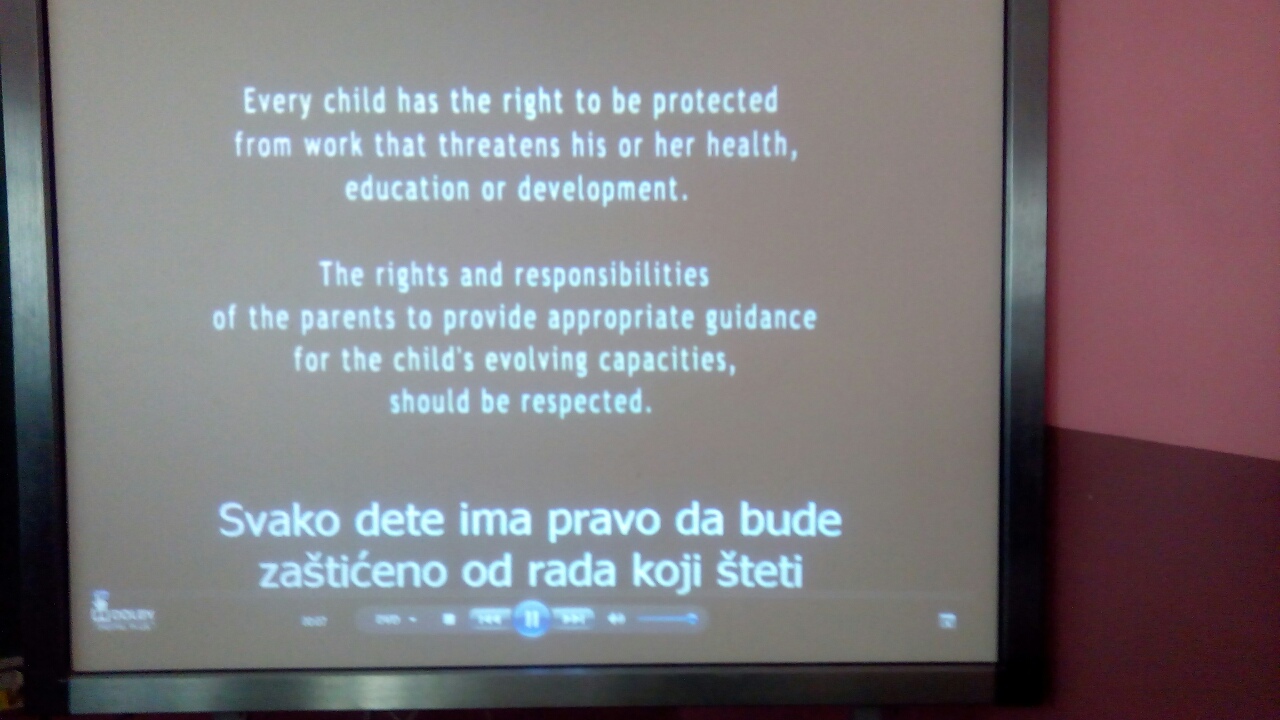 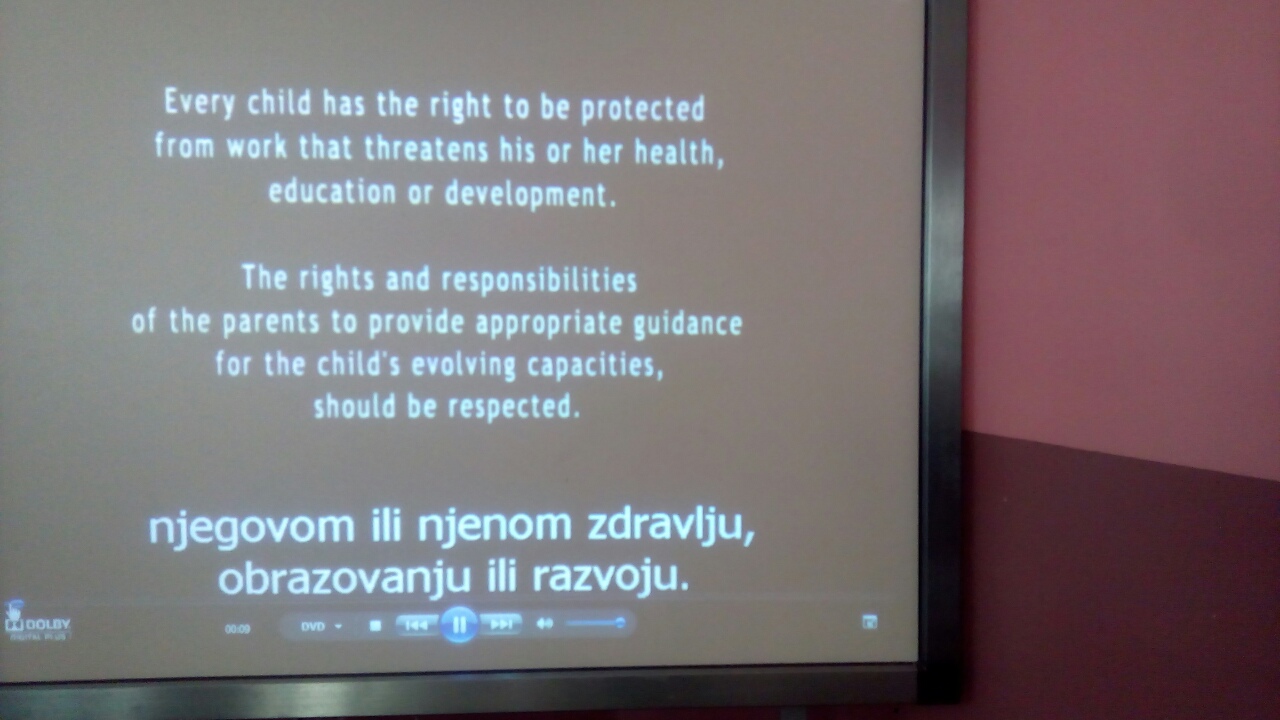 Истицање важности о правилном развоју и свим потребама детета30.12.2015. Новогодишња приредба наших најмлађих и почетак распуста 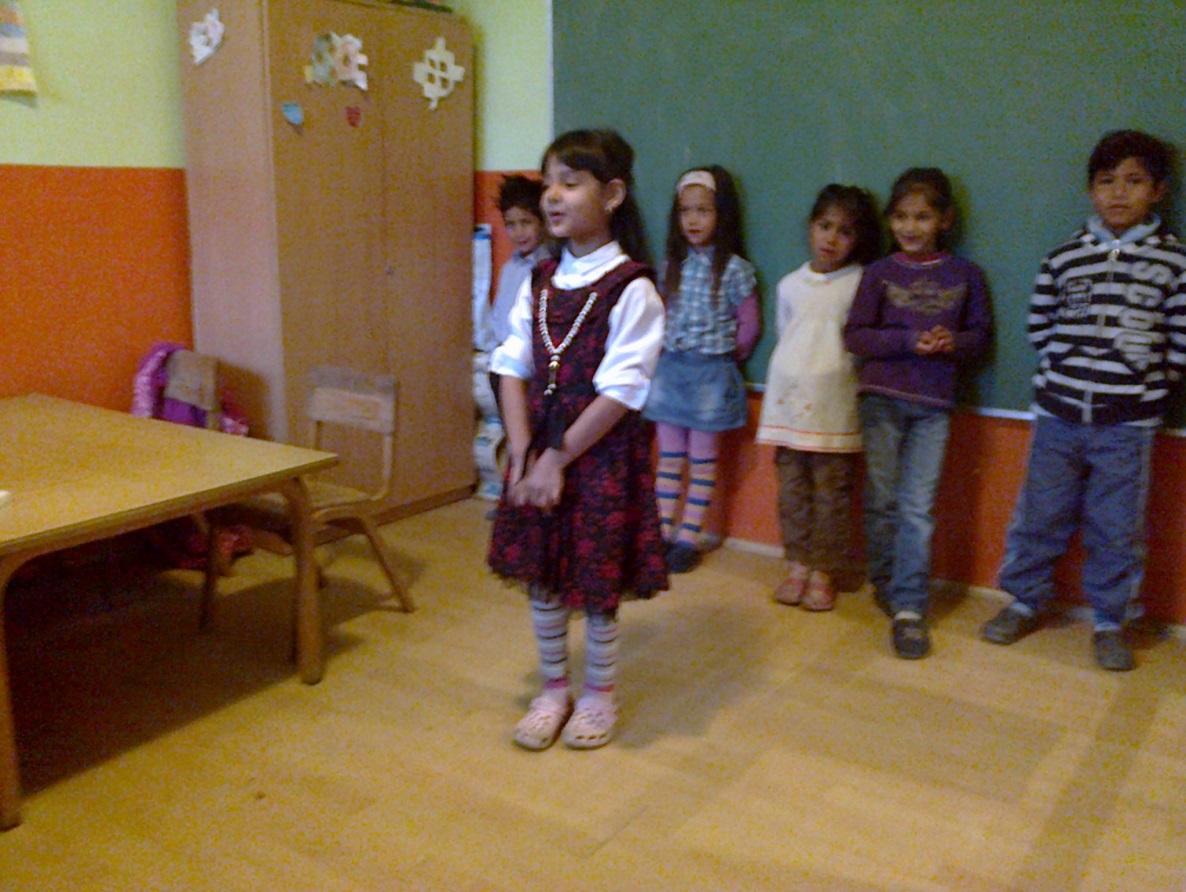 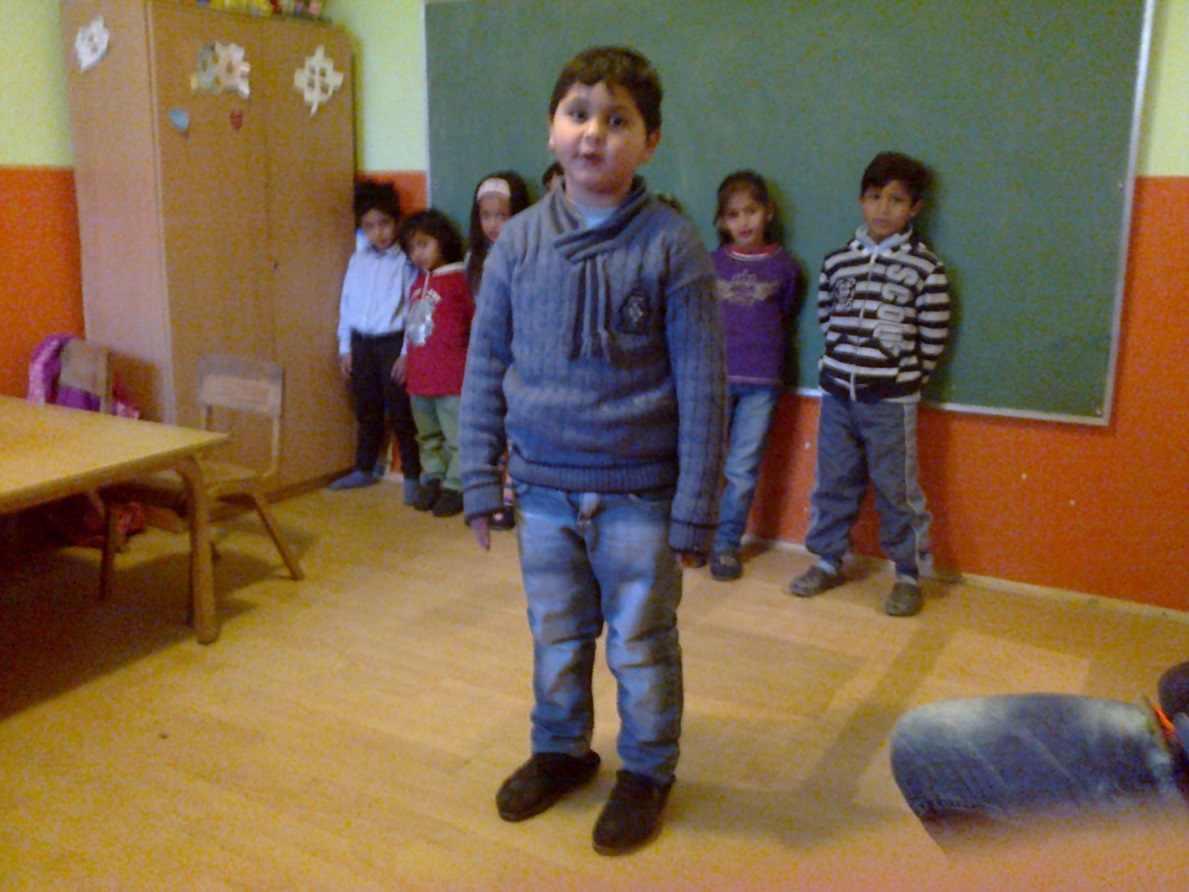 25.1.2016. Одржан угледни час из енглеског језика у другом разреду25.1.2016. Седница Одељењског већа26.1.2016. Седница Наставничког већа26.1.2016. У градској библиотеци „Радоје Домановић“ одржано књижевно вече поводом светосавске недеље, на којем су додељене награде за најбоље ликовне и литерарне радове. Наши ученици су такође награђени.27.1.2016. Обележен Дан Светог Саве – припремљен културно-уметнички програмСвечани чин као централни догађај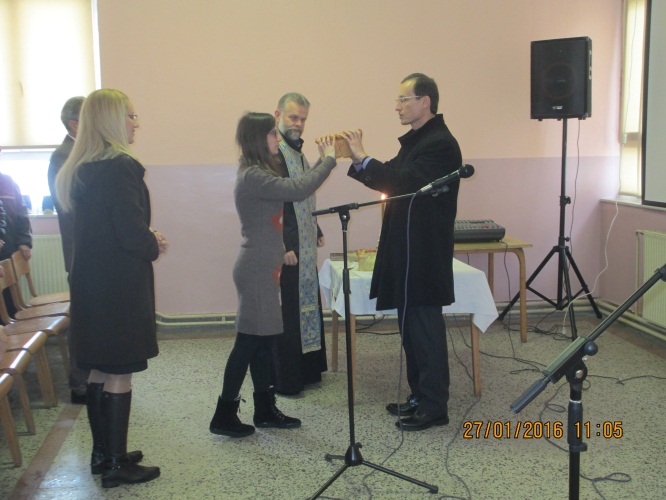 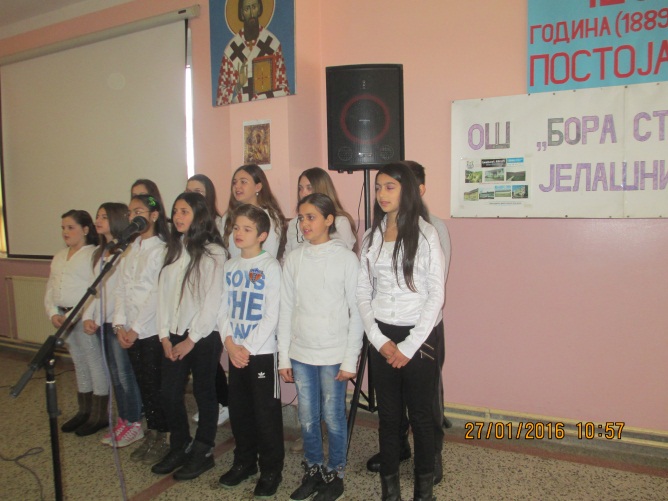 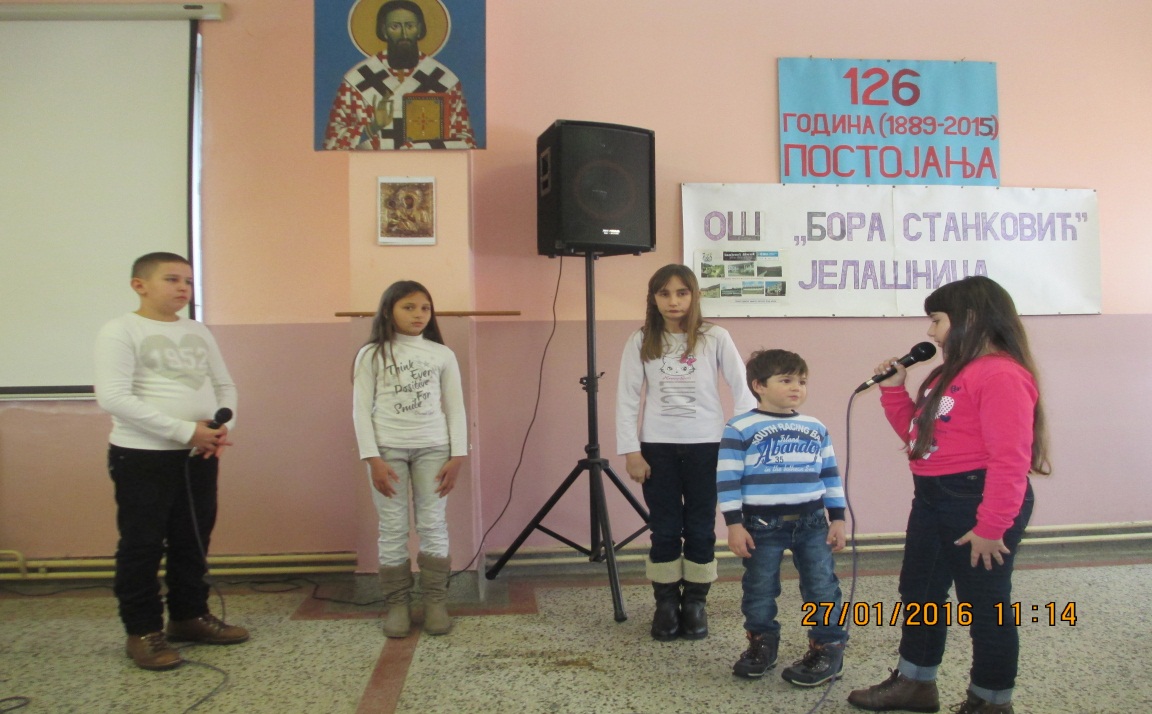 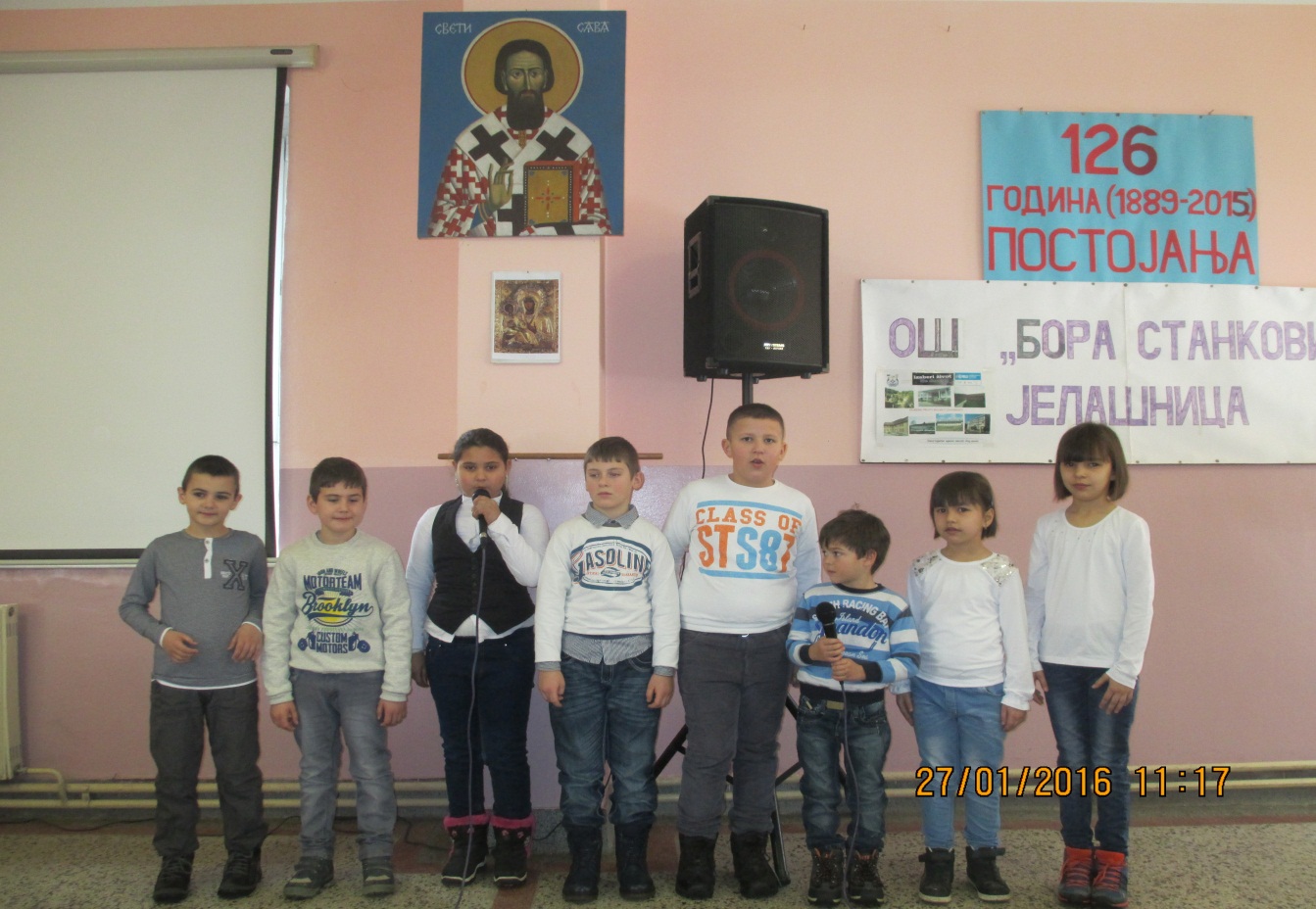 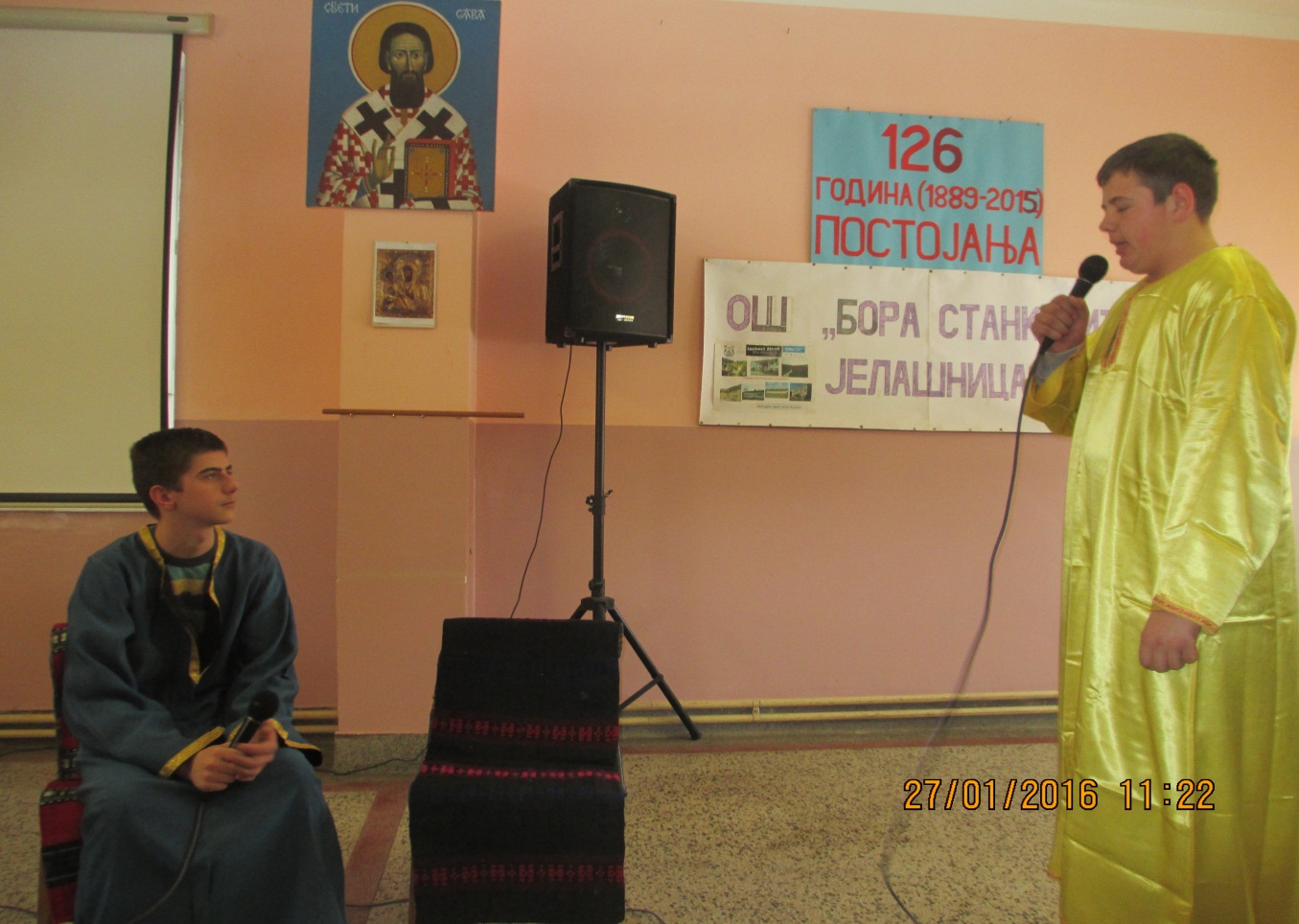 